Fachplanerseminar in BerlinLüftungsanlagen in gewerblichen Küchen – FAQ / häufig gestellte Fragen rund ums Thema KüchenlüftungNeben der VDI 2052 gibt es mit der EN 16282 (Teil 1) zwei Normen in Bezug auf die Küchenlüftung in Deutschland. Inwieweit tangieren sich die VDI 2052 und die EN 16282 bzw. welche Auswirkungen haben beide Normen für Ihre tägliche Arbeit? Wie kann der Brandschutz in gewerblichen Küchen bei extremen örtlichen Herausforderungen überhaupt gewährleistet werden? Welche Möglichkeiten zur Energieeinsparung in Küchen gibt es? Diese und viele weitere Fragen aus Ihren Reihen wird Hr. Eckmann beantworten. Darüber hinaus wird Hr. Hr. Eckmann, der Mitglied im Normenausschuss DIN EN 16282 und Geschäftsführer der GIF ActiveVent GmbH ist, während des Seminars auf aktuelle Bestrebungen zu Änderungen der Europäischen Norm berichten.Donnerstag, 24. November 2022Ab	13:30 Uhr 	kleiner Mittagsimbiss14:00 Uhr 	Begrüßung und Seminar, Teil 115:45 Uhr	Kommunikationspause und Besichtigung der Küche 16:30 Uhr	Seminar, Teil 2ca.	18:30 Uhr	Verabschiedung und Abend-Büfett		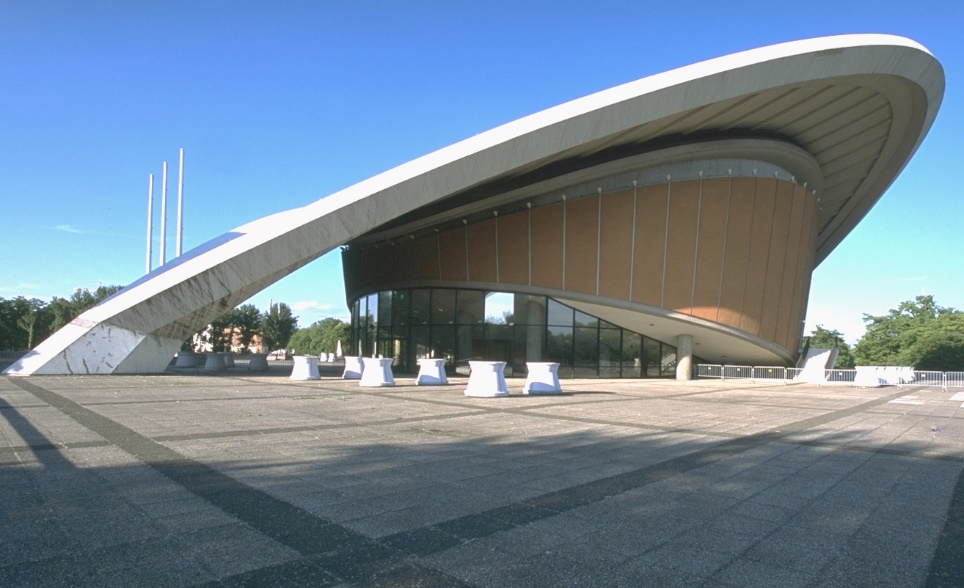 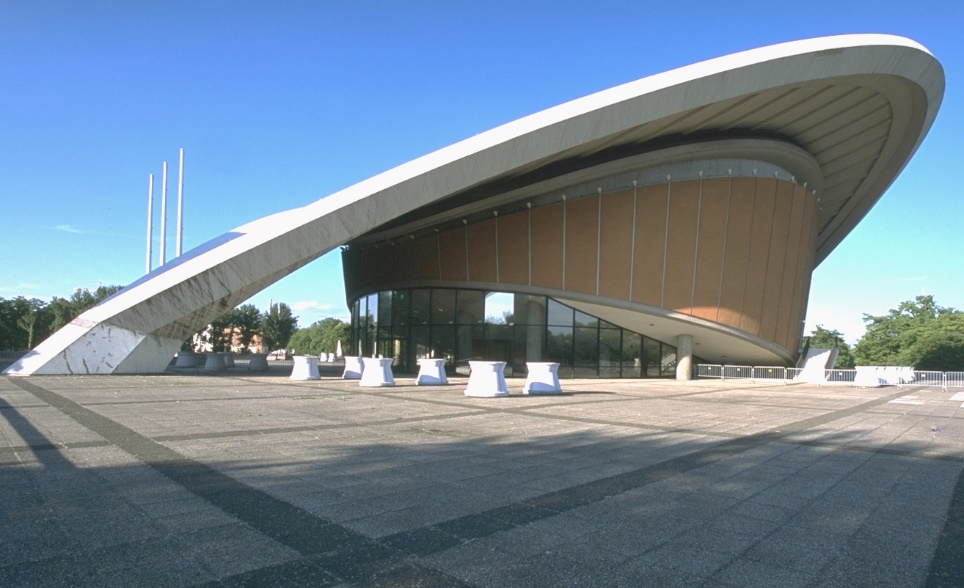 Veranstaltungsort: 					Restaurant im Haus der Kulturen der WeltJohn-Foster-Dulles-Allee 1010557 Berlin